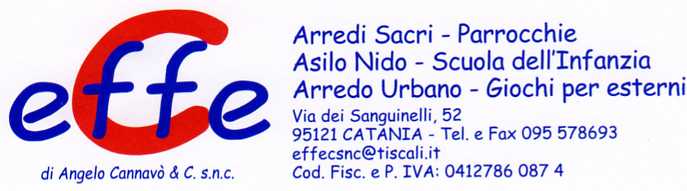 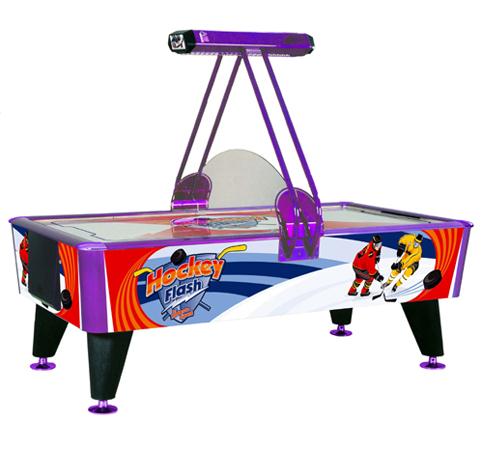 Descrizione:Tavolo Hockey ad aria.Piano in materiale acrilico da 10 mm, inalterabile,facile da pulire e scorrevole.Ventilatore incorporato a grande volume d'aria esistema di sponde fluttuanti che permettono un giocoveloce e un gradevole effetto sonoro.Porte uscita disco dotate di serrature per permettereuna facile manutenzione e pulizia.Scheda elettonica con gestione delle funzioni tempopartita, numero goal e contatore partite tramitedisplay.Voltaggio 220 V, fornito con 4 dischi e 2 battitori.Dim. 254x174x80 cm, campo da gioco 220x110 cm.Peso 215 Kg.Categoria : Giochi Sociali
Codice: LG01037